ΘΕΜΑ: «ΠΡΟΣΚΛΗΣΗ ΕΚΔΗΛΩΣΗΣ ΕΝΔΙΑΦΕΡΟΝΤΟΣ ΓΙΑ ΠΡΑΓΜΑΤΟΠΟΙΗΣΗ ΤΡΙΗΜΕΡΗΣ ΕΚΠ/ΚΗ ΕΠΙΣΚΕΨΗ ΤΗΣ Γ’ΤΑΞΗΣ ΤΟΥ ΓΥΜΝΑΣΙΟΥ ΚΟΜΠΟΤΙΟΥ ΣΤΗΝ ΑΘΗΝΑ»   ΣΧΕΤ: 129287/Γ2/2011 Υ.Α (ΦΕΚ 2769/τ. Β΄/02-12-2011)Το σχολείο μας προτίθεται να πραγματοποιήσει μία τριήμερη εκπαιδευτική επίσκεψη στην Αθήνα (ημερομηνία αναχώρησης: 18-03-2018 - ημερομηνία επιστροφής: 20-03-2018). Θα συμμετάσχουν 22 μαθητές (18 αγόρια  και  4 κορίτσια) και  02 συνοδοί καθηγητές.Προκειμένου και σύμφωνα με την κείμενη νομοθεσία να επιλεγεί το ταξιδιωτικό γραφείο που θα οργανώσει την παραπάνω εκπαιδευτική επίσκεψη των μαθητών της Γ΄ τάξης, παρακαλούμε να μας αποστείλετε - σε περίπτωση που ενδιαφέρεστε – μέχρι  την Παρασκευή  23-02-2018 και ώρα 11:00 π.μ.  στο σχολείο (ταχυδρομικώς ή με οποιοδήποτε άλλο τρόπο) κλειστή προσφορά. Εκπρόθεσμες προσφορές δεν θα  ληφθούν υπόψη. Με την προσφορά θα πρέπει να υπάρχει  και υπεύθυνη δήλωση ότι το πρακτορείο διαθέτει ειδικό σήμα λειτουργίας, το οποίο βρίσκεται σε ισχύ. Επιθυμούμε:Το ξενοδοχείο που θα προταθεί να αναφέρεται  ονομαστικά και να  βρίσκεται στο κέντρο της Πόλης .Όλα τα δωμάτια των μαθητών να είναι  (2) δίκλινα  -  (3) τρίκλινα και (2) δύο δωμάτια μονόκλινα για τους συνοδούς καθηγητές,   να βρίσκονται συγκεντρωμένα  στο ίδιο κτίριο σε έναν όροφο και να προσδιορίζεται η κατηγορία του καταλύματος.Στη διαμονή να συμπεριλαμβάνεται πρωινό.Η διέλευση Αντιρρίου-Ρίου και αντιστρόφως να γίνει μέσω της Γέφυρας Ρίου-ΑντιρρίουΤο  λεωφορείο  να είναι στη διάθεσή μας για την πραγματοποίηση των μετακινήσεων. Το όχημα που θα επιλεγεί θα πρέπει να πληροί όλες τις κατά νόμο προϋποθέσεις  για την πραγματοποίηση της σχολικής μετακίνησης-εκδρομής.Ασφάλεια αστικής ευθύνης σύμφωνα με την κείμενη νομοθεσία και επίσης πρόσθετη ασφάλιση που καλύπτει τα έξοδα σε περίπτωση ατυχήματος ή ασθένειας.  Στο πρόγραμμα  να περιλαμβάνονται οπωσδήποτε οι παρακάτω τόποι των επισκέψεων:1η ημέρα: Αναχώρηση από Γ/σιο Κομποτίου στις 7:00 π.μ. Στάση ενδιάμεση, Άφιξη στο Παναθηναϊκό Στάδιο ,Σύνταγμα, Μοναστηράκι, απόγευμα  θέατρο στην Παλαιά Βουλή , βραδινό γεύμα στο Μοναστηράκι ή στο Γκάζι2η ημέρα: Επίσκεψη στο Μουσείο Ακρόπολης, Σύνταγμα, Βραδινή έξοδος στου Ψυρή3Η ημέρα : Επίσκεψη στο Βυζαντινό Μουσείο, γεύμα και αναχώρηση από Mall Αμαρουσίου στις 17:30 μ.μ.Σημειώνουμε ότι :1.Οι προσφορές θα ανοιχτούν όπως προβλέπει ο νόμος την ίδια μέρα ενώπιον επιτροπής καθηγητών, αντιπροσώπων των μαθητών 2.Θα πρέπει να αναφέρεται η τελική συνολική τιμή της εκδρομής και η επιβάρυνση ανά μαθητή.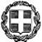 ΕΛΛΗΝΙΚΗ ΔΗΜΟΚΡΑΤΙΑΥΠΟΥΡΓΕΙΟ ΠΑΙΔΕΙΑΣ, ΕΡΕΥΝΑΣ ΚΑΙ ΘΡΗΣΚΕΥΜΑΤΩΝ ----ΠΕΡΙΦΕΡΕΙΑΚΗ Δ/ΝΣΗ Π. & Δ. ΕΚΠ/ΣΗΣ ΗΠΕΙΡΟΥ----Δ/ΝΣΗ ΔΕΥΤΕΡΟΒΑΘΜΙΑΣ ΕΚΠΑΙΔΕΥΣΗΣ  Ν. ΑΡΤΑΣ----ΓΥΜΝΑΣΙΟ ΚΟΜΠΟΤΙΟΥ----Ταχ. Δ/νση: Κομπότι Άρτας Τ.Κ. 47040Ιστοσελίδα: gym-kompot.art.sch.grEmail: mail@gym-kompot.art.sch.grΠληροφορίες: Βαδιβούλη ΛαμπρινήΤηλέφωνο: 26810-65223FAX: 26810-65223ΑΝΑΚΟΙΝΟΠΟΙΗΣΗΚομπότι, 16-02-2018Αρ. Πρωτ.: 87ΕΛΛΗΝΙΚΗ ΔΗΜΟΚΡΑΤΙΑΥΠΟΥΡΓΕΙΟ ΠΑΙΔΕΙΑΣ, ΕΡΕΥΝΑΣ ΚΑΙ ΘΡΗΣΚΕΥΜΑΤΩΝ ----ΠΕΡΙΦΕΡΕΙΑΚΗ Δ/ΝΣΗ Π. & Δ. ΕΚΠ/ΣΗΣ ΗΠΕΙΡΟΥ----Δ/ΝΣΗ ΔΕΥΤΕΡΟΒΑΘΜΙΑΣ ΕΚΠΑΙΔΕΥΣΗΣ  Ν. ΑΡΤΑΣ----ΓΥΜΝΑΣΙΟ ΚΟΜΠΟΤΙΟΥ----Ταχ. Δ/νση: Κομπότι Άρτας Τ.Κ. 47040Ιστοσελίδα: gym-kompot.art.sch.grEmail: mail@gym-kompot.art.sch.grΠληροφορίες: Βαδιβούλη ΛαμπρινήΤηλέφωνο: 26810-65223FAX: 26810-65223ΕΛΛΗΝΙΚΗ ΔΗΜΟΚΡΑΤΙΑΥΠΟΥΡΓΕΙΟ ΠΑΙΔΕΙΑΣ, ΕΡΕΥΝΑΣ ΚΑΙ ΘΡΗΣΚΕΥΜΑΤΩΝ ----ΠΕΡΙΦΕΡΕΙΑΚΗ Δ/ΝΣΗ Π. & Δ. ΕΚΠ/ΣΗΣ ΗΠΕΙΡΟΥ----Δ/ΝΣΗ ΔΕΥΤΕΡΟΒΑΘΜΙΑΣ ΕΚΠΑΙΔΕΥΣΗΣ  Ν. ΑΡΤΑΣ----ΓΥΜΝΑΣΙΟ ΚΟΜΠΟΤΙΟΥ----Ταχ. Δ/νση: Κομπότι Άρτας Τ.Κ. 47040Ιστοσελίδα: gym-kompot.art.sch.grEmail: mail@gym-kompot.art.sch.grΠληροφορίες: Βαδιβούλη ΛαμπρινήΤηλέφωνο: 26810-65223FAX: 26810-65223ΠΡΟΣΤΑΞΙΔΙΩΤΙΚΑ ΓΡΑΦΕΙΑΗ Διευθύντρια  Γ/σιου ΚομποτίουΛαμπρινή Βαδιβούλη